РЕПУБЛИКА СРБИЈАГРАД ПРОКУПЉЕ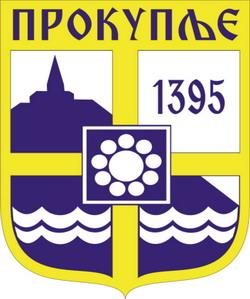 На основу члана 35, а у вези са чл. 10. став 1., 20. став 3. и 22. Закона о јавно-приватном партнерству и концесијама Републике Србије ("Службени гласник РС" бр. 88/2011, 15/2016 и 104/2016) ("Закон о концесијама"), Град Прокупље ("Град"), у својству концедента, објављује овај:ЈАВНИ ПОЗИВза учествовање у поступку доделеКОНЦЕСИЈЕ за финансирање, управљање и обављање комуналних делатности везаних за паркинг места, чистоћу града, градске тржнице и градско зеленило у Граду ПрокупљуГрад позива сва заинтересована домаћа и страна правна и физичка лица која испуњавају услове из овог јавног позива ("Јавни позив") да учествују у поступку доделе концесије за финансирање, управљање и обављање комуналних делатности везаних за паркинг места, чистоћу града, градске тржнице и градско зеленило у Граду Прокупљу ("Концесија").Контакт подаци ГрадаПодаци о КонцесијиПравни основЧлан 10, став 1. Закона о јавно-приватном партнерству и концесијама (Закон о ЈПП-у) дефинише да је концесија, у смислу овог закона, уговорно или институционално ЈПП са елементима концесије у коме је јавним уговором уређено комерцијално коришћење природног богатства, добра у општој употреби која су у јавној својини, односно добра у својини јавног тела или обављања делатности од општег интереса, које јавни партнер уступа приватном партнеру, на одређено време, под посебно прописаним условима, уз плаћање концесионе накнаде од стране приватног, односно јавног партнера, при чему приватни партнер сноси ризик везан за комерцијално коришћење предмета концесије.Члан 11, став 1 Закона о ЈПП-у предвиђа да се може дати концесија за (а) комерцијалну употребу средстава у својини јавног тела или (б) за обављање делатности од општег интереса, а посебно за конкретну листу активности наведених у овом члану, међу којима стоји и у области комуналних делатности. Члан 20. став 3. Закона о ЈПП-у дефинише да ако реализација пројекта ЈПП подразумева давање концесије из члана 10. став 1. овог закона, поступак избора приватног партнера спроводи се у складу са одредбама Закона о ЈПП.Члан 3. Закона о комуналним делатностима (‘‘Службени гласник РС”, бр. 88/11, 104/16 и 95/18) дефинише да комуналне делатности у смислу овог закона, између осталог, обухватају: 	- управљање јавним паркиралиштима ((тачка 7) управљање јавним паркиралиштима је услуга одржавања јавних паркиралишта и простора за паркирање на обележеним местима (затворени и отворени простори), организација и вршење контроле и наплате паркирања, услуга уклањања непрописно паркираних, одбачених или остављених возила, премештање паркираних возила под условима прописаним овим и другим посебним законом, постављање уређаја којима се по налогу надлежног органа спречава одвожење возила, као и уклањање, премештање возила и постављање уређаја којима се спречава одвожење возила у случајевима предвиђеним посебном одлуком скупштине јединице локалне самоуправе којом се уређује начин обављања комуналне делатности управљања јавним паркиралиштима, као и вршење наплате ових услуга);	- управљање пијацама ((тачка 9) управљање пијацама је комунално опремање, одржавање објеката на пијацама (пијачног пословног простора, укључујући и киоске и тезге на отвореном простору), давање у закуп тезги на пијацама и организација делатности на затвореним и отвореним просторима који су намењени за обављање промета пољопривредно-прехрамбених и других производа);	- одржавање чистоће на јавним површинама ((тачка 11) одржавање чистоће на јавним површинама је чишћење и прање асфалтираних, бетонских, поплочаних и других јавних површина, прикупљање и одвожење комуналног отпада са тих површина, одржавање и пражњење посуда за отпатке на јавним површинама, као и одржавање јавних чесми, бунара, фонтана, купалишта, плажа и тоалета као комуналних објеката);	- одржавање јавних зелених површина ((тачка 12) одржавање јавних зелених површина је уређење, текуће и инвестиционо одржавање, реконструкција и санација зелених, рекреативних површина и приобаља;Члан 9. став 7. Закона о комуналним делатностима (‘‘Службени гласник РС”, бр. 88/11, 104/16 и 95/18) дефинише да се на поступак поверавања обављања комуналне делатности чије се финансирање обезбеђује из буџета јединице локалне самоуправе, односно чије се финансирање обезбеђује у целости или делимично наплатом накнаде од корисника комуналних услуга, примењују одредбе закона којима се уређује јавно-приватно партнерство и концесије.Предмет Концесије/природа и обим концесионе делатностиПредмет концесије је финансирање, управљање и обављање комуналних делатности везаних за паркинг места, чистоћу града, градске тржнице и градско зеленило у Граду Прокупљу које тренутно обавља ЈКП „ХАММЕУМ“ Прокупље.Град Прокупље ће у оквиру додељене концесије поверити обављање 4 комуналне делатности: управљање, одржавање паркинг места и наплата паркирања на до 360 паркинг места;управљање и наплата за 120 тезги од почетка трајања концесионог периода до најкасније краја прве године трајања Уговора о ЈПП (када се стара пијаца гаси), од када ће концесионару бити стављене на располагање, управљање, одржавање и наплату 165 тезги на новој пијаци, као и остале услуге везане за комуналну делатност градских тржница којима престаје да управља ЈКП ХАММЕУМ;целокупна услуга чишћења и прања улица и јавних површина у граду Прокупљу; целокупна услуга уређења, одржавања и заштите јавних зелених површина у граду Пеокупљу.Односи са ЈКП ХАММЕУМОдузимање поверених пословаОдузимање поверених послова од ЈКП ХАММЕУМ биће реализовано путем статусних промена издвајању уз оснивање (у складу са Одлуком Скупштине града Прокупља о спровођењу статусне промене издвајање уз оснивање над јавним предузећем ЈКП ХАММЕУМ Прокупље од 18. фебруара 2021. године), на начин што ће се комуналне делатности поверити новооснованом ЈКП ради обављања комуналних делатности везаних за водоснабдевање и погребне услуге и одржавање гробља, као и делатност пречишћавања и одвођења атмосферских и отпадних вода, док ће комуналне делатности везане за паркирање, чистоћу града, јавно зеленило и тржнице бити поверено концесионару на основу овог поступка доделе концесије, уговора о концесији и одлука Скупштине града о поверавању обављања комуналних делатности концесионару.Право на имовину коју користи ЈКП ХАММЕУМ С обзиром да је према тренутним плановима и структури, опрема и механизација, имовина ЈКП ХАММЕУМ, она ће евентуално бити расходована, отписана или сл. у поступку статусних промена издвајању уз оснивање, имајући у виду да се она не ставља на располагање будућем концесионару. Концесионар ће бити обавезан да има на располагању непокретну и покретну имовину неопходну за обављање 4 поверене комуналне делатности, било путем закупа, било путем својине на средствима, односно објектима неопходним за рад.Место обављања Концесије 	Место обављања концесионе делатности обухваћене Концесијом налази се на 	територији града ПрокупљаВрста Концесије и Поступак доделе концесијеПоступак доделе концесије спроводи се на основу члана 20. став 3. у вези са чланом 10. став 1. и у складу са члановима 35. до 41. Закона о концесијама, као концесија за обављање комуналних делатности као делатности од општег интереса, а чији је предмет финансирање, управљање и обављање комуналних делатности везаних за паркинг места, чистоћу града, градске тржнице и градско зеленило у Граду Прокупљу. Концесија неће бити додељена у фазама. Поступак доделе концесије ће бити спроведен без претквалификације.Концесиона накнадаКонцесиона накнада плаћаће се од стране Концесионара Граду у складу са динамиком утврђеном уговором о концесији. Годишња минимална концесиона накнада износи 500.000,00 РСД. Концесиона накнада ("Концесиона накнада") исплаћује се годишње у периоду од прве до 15. године концесионог периода, а која ће бити индексирана са индексом потрошачких цена, како је детаљније одређено у Одељку 4.2 Јавног позива ("Годишња концесиона накнада").Рок трајања КонцесијеРок трајања концесије је 15 година, почев од ступања на снагу уговора о концесији ("Рок трајања концесије").Учешће у Поступку доделе концесијеПреузимање Конкурсне документацијеСвако заинтересовано лице које испуњава услове прописане овим Одељком 3.1 и Одељком 3.2 може да учествује у Поступку доделе концесије и да преузме конкурсну документацију ("Конкурсна документација"). Група понуђача, односно конзорцијум може да учествује у Поступку доделе концесије, у складу са условима предвиђеним Конкурсном документацијом и Законом о концесијама.Накнада за преузимање Конкурсне документације се неће наплаћивати.Захтев за преузимање Конкурсне документације ("Захтев за Конкурсну документацију") треба доставити Граду најкасније до задњег, 40ог  дана од дана објављивања у ,,Службеном гласнику РС“ до 12.00 часова, на адресу назначену у Одељку 1, препорученом поштом са повратницом или путем е-маил-а.Уз Захтев за Конкурсну документацију, свако заинтересовано лице мора да достави:уредно потписан примерак уговора о поверљивости; изванични извод издат од стране надлежног привредног регистра, који није старији од 30 дана од дана пре подношења Захтева за Конкурсну документацију, који потврђује да је потписник уговора о поверљивости овлашћен за такво заступање заинтересованог лица или оригинал уредно потписаног и овереног пуномоћја, у случају да уговор о поверљивости потписује лице које није законски заступник заинтересованог лица које подноси Захтев за Конкурсну документацију. У случају да било који од ових докумената није издат на српском језику, оверени превод овлашћеног судског тумача у Републици Србији мора да буде приложен уз оригинал релевантног документа.Захтев за Конкурсну документацију треба да садржи адресу и е-маил адресу заинтересованог лица на коју треба доставити Конкурсну документацију.Само Захтев за Конкурсну документацију који испуњава услове из овог Одељка 3.1 ће се сматрати уредним и потпуним и омогућити заинтересованом лицу да преузме Конкурсну документацију.Услови за учешће у Поступку доделе концесијеОбавезни услови за учешћеСваки понуђач мора да докаже да:је активно правно лице, уписано у надлежни привредни регистар у земљи порекла;понуђач и његови законски заступници нису осуђивани за неко од кривичних дела као чланови организоване криминалне групе, да нису осуђивани због извршења кривичног дела против привреде, кривичних дела против животне средине, примања или давања мита или због преваре;је измирио доспеле порезе, доприносе и остале јавне дажбине у складу са прописима Републике Србије или друге земље порекла;поштује обавезе које произилазе из важећих прописа о заштити на раду, запошљавању и условима рада, заштити животне средине и да нема забрану обављања делатности која је на снази у време подношења понуде.Докази за испуњење обавезних услова за учешће детаљно су предвиђени у Додатку 2 овог Јавног позива.Додатни услови за учешће, односно квалификациони условиСваки понуђач мора да испуни следеће квалификационе услове:Пословни капацитетда најмање у периоду од 1 године Понуђач обавља или је обављао најмање две од четири делатности које се поверавајуда послује најмање 15 година у Републици СрбијиКадровски капацитетда има најмање 150 запослених и радно ангажованих лица, од којих обавезно:Стандарди пословањада поседује ИСО стандарде: 9001; 14001; 45001Финансијски капацитетда је у периоду од 3 године које претходе објављивању јавног позива остварио промет од делатности из прве тачке изнад од најмање 900 милиона РСДреферентна листа у последње 3 године послова вредности од 200 милиона РСДТехнички капацитетДокази за испуњење додатних, односно квалификационих услова за учешће детаљно су предвиђени у Додатку 2 овог Јавног позива.Возило под редним бројем 17. изабрани понуђач је дужан да набави у року од 60 дана од дана закључења уговора о концесији.Критеријум за избор најповољније понудеКритеријум за избор најповољније понуде је највиша понуђена Концесиона накнада.У својој понуди, понуђач мора исказати Концесиону накнаду најмање у износу од 500.000 РСД (односно, Иницијалну концесиону накнаду и Годишњу концесиону накнаду), како је предвиђено у наставку:Годишња концесиона накнадаГодишња концесиона накнада плаћа се годишње у периоду од прве до 15. године концесионог периода, а која ће бити индексирана са индексом потрошачких цена.Годишња концесиона накнада се исказује и плаћа у динарима.Оцењивање ПонудаСваки Понуђач [i] (i = 1 према Н, односно Понуђач 1, Понуђач 2, Понуђач 3 итд.) ће понудити Концесиону накнаду, исказану у динарима:Годишња концесиона накнада [ГКНi].Поени сваког Понуђача [Сi] ће се рачунати у складу са следећом формулом:Сi =100% х ГКНi Сваки понуђач мора да узме у обзир да ће понуђена Годишња концесиона накнада постати уговорна обавеза и да ће бити обухваћене уговором о концесији.Годишња концесиона накнада ће бити индексирана у складу са одредбама уговора о концесији које регулишу индексацију и инфлацију.Подношење понудаРок за достављање понуда је до задњег, 60ог дана од дана објављивања у ,,Службеном гласнику РС“ до 12.00 часова ("Рок за подношење понуда"), у просторијама Града, како је назначено у Одељку 1 изнад.Понуде се достављају лично или путем препоручене поште са повратницом, у затвореним ковертама/кутијама како је детаљно објашњено у Конкурсној документацији. Понуде ће се сматрати достављеним након њиховог физичког пријема од стране Града.Понуде морају бити достављене на српском језику. Понуде могу да буду сачињене на латиничном или ћириличном писму.Обавештење о исходу Поступка доделе концесије Исход Поступка доделе концесије ће бити објављен најкасније 65 дана од дана доношења одлуке о избору приватног партнера. Град ће доставити релевантну одлуку, уз копију записника о отварању и оцени понуда, сваком понуђачу путем емаил-а и без одлагања објавити на својој званичној интернет страници и на Порталу јавних набавки.Заштита права понуђачаСвако лице заинтересовано за учешће или које учествује у Поступку доделе концесије има право да поднесе захтев за заштиту права у вези са Поступком доделе концесије Републичкој комисији за заштиту права у поступцима јавних набавки ("Комисија").Захтев за заштиту права се подноси Граду на адресу назначену у Одељку 1 овог Јавног позива, препорученом поштом са повратницом.Копија захтева за заштиту права се истовремено подноси и Комисији на следећу адресу:Немањина 22-26, 11-000 БеоградЗахтев за заштиту права може се поднети против било које одлуке Града која се може одвојено побијати, а која је према мишљењу подносиоца донета незаконито.Рокови за подношење захтева за заштиту права су:Прецизне информације о року(овима) за заштиту права Захтев за заштиту права може да се поднесе у току целог поступка јавне набавке, осим ако ЗЈН није другачије одређено, а најкасније у року од десет дана од дана објављивања на Порталу јавних набавки одлуке наручиоца којом се окончава поступак јавне набавке у складу са ЗЈН. Захтев за заштиту права којим се оспоравају радње наручиоца у вези са одређивањем врсте поступка, садржином јавног позива и конкурсном документацијом сматраће се благовременим ако је примљен од стране наручиоца најкасније три дана пре истека рока за подношење понуда, односно пријава, без обзира на начин достављања. Захтев за заштиту права којим се оспоравају радње наручиоца предузете након истека рока за подношење понуда подноси се у року од десет дана од дана објављивања одлуке наручиоца на Порталу јавних набавки, односно од дана пријема одлуке у случајевима када објављивање на Порталу јавних набавки није предвиђено ЗЈН. Након истека рока за подношење захтева за заштиту права, подносилац захтева не може да допуњава захтев изношењем разлога у вези са радњама које су предмет оспоравања у поднетом захтеву или оспоравањем других радњи наручиоца са којима је био или могао да буде упознат пре истека рока за подношење захтева за заштиту права, а које није истакао у поднетом захтеву. Захтевом за заштиту права не могу да се оспоравају радње наручиоца предузете у поступку јавне набавке ако су подносиоцу захтева били или могли да буду познати разлози за његово подношење пре истека рока за подношење захтева, а подносилац захтева га није поднео пре истека тог рока. Ако је у истом поступку јавне набавке поново поднет захтев за заштиту права од стране истог подносиоца захтева, у том захтеву не могу да се оспоравају радње наручиоца за које је подносилац захтева знао или могао да зна приликом подношења претходног захтева. Предмет оспоравања у поступку заштите права не могу да буду евентуални недостаци или неправилности документације о набавци на које није указано у складу са чланом 97. ЗЈН. Наручилац објављује обавештење о поднетом захтеву за заштиту права на Порталу јавних набавки најкасније наредног дана од дана пријема захтева за заштиту права. Подношење захтева за заштиту права задржава наставак поступка јавне набавке од стране наручиоца до окончања поступка заштите права. Захтев за заштиту права мора да садржи податке из члана 217. ЗЈН. Уколико подносилац захтева радње у поступку предузима преко пуномоћника, уз захтев за заштиту права доставља овлашћење за заступање у поступку заштите права. Подносилац захтева који има боравиште или пребивалиште, односно седиште у иностранству дужан је да у захтеву за заштиту права именује пуномоћника за примање писмена у Републици Србији, уз навођење свих података потребних за комуникацију са означеним лицем. Приликом подношења захтева за заштиту права наручиоцу подносилац захтева једужан да достави доказ о уплати таксе. Доказ је сваки документ из кога се може да се утврди да је трансакција извршена на одговарајући износ из члана 225. ЗЈН и да се односи на предметни захтев за заштиту права. Валидан доказ о извршеној уплати таксе, у складу са Упутством о уплати таксе за подношење захтева за заштиту права Републичке комисије, објављен је на сајту Републичке комисије. Гаранција понудеСваки од понуђача дужан је да уз понуду достави и гаранцију за озбиљност понуде у висини од 5% од укупне понуде ("Гаранција понуде") у корист Града.Форма и садржина Гаранције понуде, као и критеријуми за прихватљивост банке која је издаје биће предвиђени Конкурсном документацијом.Рок трајања Гаранције понуде не сме бити краћи од шест месеци, рачунајући од дана Рока за подношење понуда.Прилози:Угљеша Костић, члан Стручног тимаA: Никодија Стојановића бр.2, 18400 Прокупље, СрбијаW: https://prokuplje.org.rs/E: nabavke.opstina.pk@gmail.comр.б.стручна спремаброј извршилаца1дипл.инг.заштите биља1 лице2дипл.инг. пејзажне архитектуре2 лица3висока стручна спрема2 лицар.б.Опремапотребан број1.Тримери професионални50 ком2.Моторна косачица30 ком3.Моторни дувачи15 ком4.Моторна тестера10 ком5.Телескопска моторна тестера01 ком6.Мало теретно возило (пикап, тешки трицикл и сл.)15 ком7.Теретно возило за превоз радника05 ком8.Теретно возило носивости 3,5 до 6t01 ком9.Цистерна са опремом за прање улица капацитета најмање 8m302 ком10.Радна машина (специјализована комунална радна машина са раоником за снег, расипачем соли или средстава за топљење и косионим уређајима (малчерима)) - Унимог или слично01 ком11.Комбинована грађевинска машина01 ком12.Рото радна машина за чишћење и усисавање са ротационим четкицама02 ком13.Моторна фреза/мотокултиватор03 ком14.Трактор02 ком15.Тракторска косачица03 ком16.Транспортна платформа за рад на висини (минималног дохвата 20 метара)01 ком17.Возило за одношење непрописно паркираних возила - „Паук“01 ком1)Додатак 1 -Уговор о поверљивости2)Додатак 2 -Услови за учествовање у Поступку доделе концесије и докази за њихово испуњење